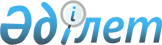 О внесении изменений в решение маслихата района Биржан сал от 24 декабря 2019 года № С-45/2 "О районном бюджете на 2020 – 2022 годы"Решение маслихата района Биржан сал Акмолинской области от 17 апреля 2020 года № С-51/2. Зарегистрировано Департаментом юстиции Акмолинской области 17 апреля 2020 года № 7821
      В соответствии с пунктом 4 статьи 106 Бюджетного кодекса Республики Казахстан от 4 декабря 2008 года, подпунктом 1) пункта 1 статьи 6 Закона Республики Казахстан от 23 января 2001 года "О местном государственном управлении и самоуправлении в Республике Казахстан", маслихат района Биржан сал РЕШИЛ:
      1. Внести в решение маслихата района Биржан сал "О районном бюджете на 2020 – 2022 годы" от 24 декабря 2019 года № С-45/2 (зарегистрировано в Реестре государственной регистрации нормативных правовых актов № 7618, опубликовано 10 января 2020 года в Эталонном контрольном банке нормативных правовых актов Республики Казахстан в электронном виде) следующие изменения:
      пункт 1 изложить в новой редакции:
      "1. Утвердить районный бюджет на 2020 – 2022 годы, согласно приложениям 1, 2 и 3 соответственно, в том числе на 2020 год в следующих объемах:
      1) доходы – 5 507 439,3 тысяч тенге, в том числе:
      налоговые поступления – 1 142 752 тысяч тенге;
      неналоговые поступления – 4 601 тысяч тенге;
      поступления от продажи основного капитала – 3 500 тысяч тенге;
      поступления трансфертов – 4 356 586,3 тысяч тенге;
      2) затраты – 5 813 892,7 тысяч тенге;
      3) чистое бюджетное кредитование – 14 284,5 тысяч тенге, в том числе:
      бюджетные кредиты – 19 882,5 тысяч тенге;
      погашение бюджетных кредитов – 5 598 тысяч тенге;
      4) сальдо по операциям с финансовыми активами – 0 тысяч тенге;
      5) дефицит (профицит) бюджета – - 319 487,5 тысяч тенге;
      6) финансирование дефицита (использование профицита) бюджета – 319 487,5 тысяч тенге.";
      пункт 9 изложить в новой редакции:
      "9. Утвердить резерв местного исполнительного органа на 2020 год в сумме 15000 тысяч тенге.";
      приложения 1, 5, 6 к указанному решению изложить в новой редакции согласно приложениям 1, 2, 3 к настоящему решению.
      2. Настоящее решение вступает в силу со дня государственной регистрации в Департаменте юстиции Акмолинской области и вводится в действие с 1 января 2020 года.
      "СОГЛАСОВАНО" Районный бюджет на 2020 год Целевые трансферты и бюджетные кредиты из республиканского бюджета на 2020 год Целевые трансферты из областного бюджета на 2020 год
					© 2012. РГП на ПХВ «Институт законодательства и правовой информации Республики Казахстан» Министерства юстиции Республики Казахстан
				
      Председатель сессии
маслихата района Биржан сал

Г.Куртабиева

      Секретарь маслихата
района Биржан сал

С.Шауенов

      Аким района Биржан сал
Акмолинской области
Приложение 1 к решению
маслихата района Биржан сал
от 17 апреля 2020 года
№ С-51/2Приложение 1 к решению
маслихата района Биржан сал
от 24 декабря 2019 года
№ С-45/2
Категория 
Категория 
Категория 
Категория 
Сумма,

тысяч тенге

 
Класс 
Класс 
Класс 
Сумма,

тысяч тенге

 
Подкласс
Подкласс
Сумма,

тысяч тенге

 
Наименование
Сумма,

тысяч тенге

 
1
2
3
4
5
1. Доходы
5507439,3
1
Налоговые поступления
1142752
1
Подоходный налог 
1310
2
Индивидуальный подоходный налог
1310
3
Социальный налог
407621
1
Социальный налог
407621
4
Налоги на собственность
677315
1
Налоги на имущество
659421
3
Земельный налог
4181
4
Налог на транспортные средства
13113
5
Единый земельный налог
600
5
Внутренние налоги на товары, работы и услуги
54320
2
Акцизы
1450
3
Поступления за использование природных и других ресурсов
46192
4
Сборы за ведение предпринимательской и профессиональной деятельности 
6678
8
Обязательные платежи, взимаемые за совершение юридически значимых действий и (или) выдачу документов уполномоченными на то государственными органами или должностными лицами
2186
1
Государственная пошлина
2186
2
Неналоговые поступления
4601
1
Доходы от государственной собственности 
2901
5
Доходы от аренды имущества, находящегося в государственной собственности
2893
7
Вознаграждения по кредитам, выданных из государственного бюджета
8
6
Прочие неналоговые поступления
1700
1
Прочие неналоговые поступления
1700
3
Поступления от продажи основного капитала
3500
1
Продажа государственного имущества, закрепленного за государственными учреждениями
1000
1
Продажа государственного имущества, закрепленного за государственными учреждениями
1000
3
Продажа земли и нематериальных активов
2500
1
Продажа земли
2500
4
Поступления трансфертов
4356586,3
1
Трансферты из нижестоящих органов государственного управления
109,5
3
Трансферты из бюджетов городов районного значения, сел, поселков, сельских округов
109,5
2
Трансферты из вышестоящих органов государственного управления
4356476,8
2
Трансферты из областного бюджета 
4356476,8
Функциональная группа
Функциональная группа
Функциональная группа
Функциональная группа
Функциональная группа
Сумма,

тысяч тенге
Функциональная подгруппа
Функциональная подгруппа
Функциональная подгруппа
Функциональная подгруппа
Сумма,

тысяч тенге
Администратор бюджетных программ 
Администратор бюджетных программ 
Администратор бюджетных программ 
Сумма,

тысяч тенге
Программа
Программа
Сумма,

тысяч тенге
Наименование
Сумма,

тысяч тенге
II. Затраты
5813892,7
01
Государственные услуги общего характера
281260
1
Представительные, исполнительные и другие органы, выполняющие общие функции государственного управления
116548
112
Аппарат маслихата района (города областного значения)
21686
001
Услуги по обеспечению деятельности маслихата района (города областного значения)
21226
003
Капитальные расходы государственного органа
460
122
Аппарат акима района (города областного значения)
94862
001
Услуги по обеспечению деятельности акима района (города областного значения)
93362
003
Капитальные расходы государственного органа
1500
2
Финансовая деятельность
1105
459
Отдел экономики и финансов района (города областного значения)
1105
003
Проведение оценки имущества в целях налогообложения
549
010
Приватизация, управление коммунальным имуществом, постприватизационная деятельность и регулирование споров, связанных с этим
556
9
Прочие государственные услуги общего характера
163607
459
Отдел экономики и финансов района (города областного значения)
39177
001
Услуги по реализации государственной политики в области формирования и развития экономической политики, государственного планирования, исполнения бюджета и управления коммунальной собственностью района (города областного значения)
34277
113
Целевые текущие трансферты нижестоящим бюджетам 
4550
015
Капитальные расходы государственного органа
350
458
Отдел жилищно-коммунального хозяйства, пассажирского транспорта и автомобильных дорог района (города областного значения)
112481
001
Услуги по реализации государственной политики на местном уровне в области жилищно-коммунального хозяйства, пассажирского транспорта и автомобильных дорог
25399
013
Капитальные расходы государственного органа
25682
113
Целевые текущие трансферты нижестоящим бюджетам
61400
494
Отдел предпринимательства и промышленности района (города областного значения)
11949
001
Услуги по реализации государственной политики на местном уровне в области развития предпринимательства и промышленности
11949
02
Оборона
30400
1
Военные нужды
3170
122
Аппарат акима района (города областного значения)
3170
005
Мероприятия в рамках исполнения всеобщей воинской обязанности
3170
2
Организация работы по чрезвычайным ситуациям
27230
122
Аппарат акима района (города областного значения)
27230
006
Предупреждение и ликвидация чрезвычайных ситуаций масштаба района (города областного значения)
3581
007
Мероприятия по профилактике и тушению степных пожаров районного (городского) масштаба, а также пожаров в населенных пунктах, в которых не созданы органы государственной противопожарной службы
23649
03
Общественный порядок, безопасность, правовая, судебная, уголовно-исполнительная деятельность
4568
9
Прочие услуги в области общественного порядка и безопасности 
4568
458
Отдел жилищно-коммунального хозяйства, пассажирского транспорта и автомобильных дорог района (города областного значения)
4568
021
Обеспечение безопасности дорожного движения в населенных пунктах
4568
04
Образование
3292795,8
1
Дошкольное воспитание и обучение
172334
464
Отдел образования района (города областного значения)
172334
009
Обеспечение деятельности организаций дошкольного воспитания и обучения
50070
040
Реализация государственного образовательного заказа в дошкольных организациях образования
122264
472
Отдел строительства, архитектуры и градостроительства района (города областного значения)
535
037
Строительство и реконструкция объектов дошкольного воспитания и обучения
535
2
Начальное, основное среднее и общее среднее образование
2526029,8
464
Отдел образования района (города областного значения)
2477527,8
003
Общеобразовательное обучение
2440269,8
006
Дополнительное образование для детей
37258
465
Отдел физической культуры и спорта района (города областного значения)
38352
017
Дополнительное образование для детей и юношества по спорту
38352
472
Отдел строительства, архитектуры и градостроительства района (города областного значения)
10150
022
Строительство и реконструкция объектов начального, основного среднего и общего среднего образования
10150
4
Техническое и профессиональное, после среднее образование
44357
464
Отдел образования района (города областного значения)
44357
018
Организация профессионального обучения
44357
9
Прочие услуги в области образования
549540
464
Отдел образования района (города областного значения)
549540
001
Услуги по реализации государственной политики на местном уровне в области образования
15053
005
Приобретение и доставка учебников, учебно-методических комплексов для государственных учреждений образования района (города областного значения)
33400
007
Проведение школьных олимпиад, внешкольных мероприятий и конкурсов районного (городского) масштаба
1476
015
Ежемесячные выплаты денежных средств опекунам (попечителям) на содержание ребенка-сироты (детей-сирот), и ребенка (детей), оставшегося без попечения родителей 
12300
067
Капитальные расходы подведомственных государственных учреждений и организаций
487311
06
Социальная помощь и социальное обеспечение
209631
1
Социальное обеспечение
37083
451
Отдел занятости и социальных программ района (города областного значения)
37083
005
Государственная адресная социальная помощь 
37083
2
Социальная помощь
146016
451
Отдел занятости и социальных программ района (города областного значения)
146016
002
Программа занятости
45525
006
Оказание жилищной помощи
3147
007
Социальная помощь отдельным категориям нуждающихся граждан по решениям местных представительных органов
26750
010
Материальное обеспечение детей-инвалидов, воспитывающихся и обучающихся на дому
294
015
Территориальные центры социального обслуживания пенсионеров и инвалидов
36205
017
Обеспечение нуждающихся инвалидов обязательными гигиеническими средствами и предоставление услуг специалистами жестового языка, индивидуальными помощниками в соответствии с индивидуальной программой реабилитации инвалида
7330
023
Обеспечение деятельности центров занятости населения
26765
9
Прочие услуги в области социальной помощи и социального обеспечения
26532
451
Отдел занятости и социальных программ района (города областного значения)
26532
001
Услуги по реализации государственной политики на местном уровне в области обеспечения занятости и реализации социальных программ для населения
18691
011
Оплата услуг по зачислению, выплате и доставке пособий и других социальных выплат
499
050
Обеспечение прав и улучшение качества жизни инвалидов в Республике Казахстан 
4157
054
Размещение государственного социального заказа в неправительственных организациях
3185
07
Жилищно-коммунальное хозяйство
724211
1
Жилищное хозяйство
160490
458
Отдел жилищно-коммунального хозяйства, пассажирского транспорта и автомобильных дорог района (города областного значения)
1684
003
Организация сохранения государственного жилищного фонда
1684
472
Отдел строительства, архитектуры и градостроительства района (города областного значения)
158806
003
Проектирование и (или) строительство, реконструкция жилья коммунального жилищного фонда 
158391
004
Проектирование, развитие и (или) обустройство инженерно-коммуникационной инфраструктуры
415
2
Коммунальное хозяйство
563721
458
Отдел жилищно-коммунального хозяйства, пассажирского транспорта и автомобильных дорог района (города областного значения)
65114
026
Организация эксплуатации тепловых сетей, находящихся в коммунальной собственности районов (городов областного значения)
65114
472
Отдел строительства, архитектуры и градостроительства района (города областного значения)
493802
005
Развитие коммунального хозяйства
10835
058
Развитие системы водоснабжения и водоотведение в сельских населенных пунктах
482967
3
Благоустройство населенных пунктов
4805
458
Отдел жилищно-коммунального хозяйства, пассажирского транспорта и автомобильных дорог района (города областного значения)
4805
016
Обеспечение санитарии населенных пунктов
1664
018
Благоустройство и озеленение населенных пунктов
3141
08
Культура, спорт, туризм и информационное пространство
825540
1
Деятельность в области культуры
152465
455
Отдел культуры и развития языков района (города областного значения)
152465
003
Поддержка культурно-досуговой работы
152465
2
Спорт
549001
465
Отдел физической культуры и спорта района (города областного значения)
218714
001
Услуги по реализации государственной политики на местном уровне в сфере физической культуры и спорта
11059
004
Капитальные расходы государственного органа
197857
006
Проведение спортивных соревнований на районном (города областного значения) уровне
1007
007
Подготовка и участие членов сборных команд района (города областного значения) по различным видам спорта на областных спортивных соревнованиях
7260
032
Капитальные расходы подведомственных государственных учреждений и организаций
1531
472
Отдел строительства, архитектуры и градостроительства района (города областного значения)
330287
008
Развитие объектов спорта
330287
3
Информационное пространство
78625
455
Отдел культуры и развития языков района (города областного значения)
67625
006
Функционирование районных (городских) библиотек
60189
007
Развитие государственного языка и других языков народа Казахстана
7436
456
Отдел внутренней политики района (города областного значения)
11000
002
Услуги по проведению государственной информационной политики
11000
9
Прочие услуги по организации культуры, спорта, туризма и информационного пространства
45449
455
Отдел культуры и развития языков района (города областного значения)
19574
001
Услуги по реализации государственной политики на местном уровне в области развития языков и культуры
16018
032
Капитальные расходы подведомственных государственных учреждений и организаций
3556
456
Отдел внутренней политики района (города областного значения)
25875
001
Услуги по реализации государственной политики на местном уровне в области информации, укрепления государственности и формирования социального оптимизма граждан
15973
003
Реализация мероприятий в сфере молодежной политики
9902
10
Сельское, водное, лесное, рыбное хозяйство, особо охраняемые природные территории, охрана окружающей среды и животного мира, земельные отношения
55061
1
Сельское хозяйство
23273
462
Отдел сельского хозяйства района (города областного значения) 
17280
001
Услуги по реализации государственной политики на местном уровне в сфере сельского хозяйства 
17280
473
Отдел ветеринарии района (города областного значения)
5993
001
Услуги по реализации государственной политики на местном уровне в сфере ветеринарии
4993
007
Организация отлова и уничтожения бродячих собак и кошек
500
010
Проведение мероприятий по идентификации сельскохозяйственных животных
500
6
Земельные отношения
22063
463
Отдел земельных отношений района (города областного значения)
22063
001
Услуги по реализации государственной политики в области регулирования земельных отношений на территории района (города областного значения)
14778
003
Земельно-хозяйственное устройство населенных пунктов
1965
006
Землеустройство, проводимое при установлении границ районов, городов областного значения, районного значения, сельских округов, поселков, сел
4900
007
Капитальные расходы государственного органа
420
9
Прочие услуги в области сельского, водного, лесного, рыбного хозяйства, охраны окружающей среды и земельных отношений
9725
459
Отдел экономики и финансов района (города областного значения)
9725
099
Реализация мер по оказанию социальной поддержки специалистов
9725
11
Промышленность, архитектурная, градостроительная и строительная деятельность
24425
2
Архитектурная, градостроительная и строительная деятельность
24425
472
Отдел строительства, архитектуры и градостроительства района (города областного значения)
24425
001
Услуги по реализации государственной политики в области строительства, архитектуры и градостроительства на местном уровне
23825
015
Капитальные расходы государственного органа
600
12
Транспорт и коммуникации
58081
1
Автомобильный транспорт
53924
458
Отдел жилищно-коммунального хозяйства, пассажирского транспорта и автомобильных дорог района (города областного значения)
53924
023
Обеспечение функционирования автомобильных дорог 
53924
9
Прочие услуги в сфере транспорта и коммуникаций
4157
458
Отдел жилищно-коммунального хозяйства, пассажирского транспорта и автомобильных дорог района (города областного значения)
4157
037
Субсидирование пассажирских перевозок по социально значимым городским (сельским), пригородным и внутрирайонным сообщениям
4157
13
Прочие
15096
3
Поддержка предпринимательской деятельности и защита конкуренции
96
494
Отдел предпринимательства и промышленности района (города областного значения)
96
006
Поддержка предпринимательской деятельности
96
9
Прочие
15000
459
Отдел экономики и финансов района (города областного значения)
15000
012
Резерв местного исполнительного органа района (города областного значения)
15000
14
Обслуживание долга 
8
1
Обслуживание долга 
8
459
Отдел экономики и финансов района (города областного значения)
8
021
Обслуживание долга местных исполнительных органов по выплате вознаграждений и иных платежей по займам из областного бюджета 
8
15
Трансферты
292815,9
1
Трансферты
292815,9
459
Отдел экономики и финансов района (города областного значения)
292815,9
006
Возврат неиспользованных (недоиспользованных) целевых трансфертов
567,9
038
Субвенции
292248
III. Чистое бюджетное кредитование
14284,5
Бюджетные кредиты
19882,5
10
Сельское, водное, лесное, рыбное хозяйство, особо охраняемые природные территории, охрана окружающей среды и животного мира, земельные отношения
19882,5
9
Прочие услуги в области сельского, водного, лесного, рыбного хозяйства, охраны окружающей среды и земельных отношений
19882,5
459
Отдел экономики и финансов района (города областного значения)
19882,5
018
Бюджетные кредиты для реализации мер социальной поддержки специалистов
19882,5
5
Погашение бюджетных кредитов
5598
1
Погашение бюджетных кредитов
5598
1
Погашение бюджетных кредитов, выданных из государственного бюджета
5598
IV. Сальдо по операциям с финансовыми активами 
0
V. Дефицит (профицит) бюджета 
-319487,5
VI. Финансирование дефицита (использование профицита) бюджета
 319487,5
7
Поступление займов
319487,5
1
Внутренние государственные займы
319487,5
2
Договоры займа
319487,5
16
Погашение займов
5598
1
Погашение займов
5598
459
Отдел экономики и финансов района (города областного значения)
5598
005
Погашение долга местного исполнительного органа перед вышестоящим бюджетом
5598
8
Используемые остатки бюджетных средств 
6848,4
1
Остатки бюджетных средств
6848,4
1
Свободные остатки бюджетных средств
6848,4
01
Свободные остатки бюджетных средств
6848,4Приложение 2 к решению
маслихата района Биржан сал
от 17 апреля 2020 года
№ С-51/2Приложение 5 к решению
маслихата района Биржан сал
от 24 декабря 2019 года
№ С-45/2
Наименование
Сумма,

тысяч тенге
1
2
Всего
1087748,3
Целевые текущие трансферты
453852,8
том числе:
Отдел образования района (города областного значения)
372241,8
На увеличение оплаты труда педагогов государственных организаций дошкольного образования
20812
На увеличение оплаты труда педагогов государственных организаций среднего образования
204824
На доплату за квалификационную категорию педагогам государственных организаций среднего образования
145410
На апробирование подушевого финансирование организаций среднего образования
1195,8
Отдел занятости и социальных программ района (города областного значения)
63519
На выплату государственной адресной социальной помощи
19740
На размещение государственного социального заказа в неправительственных организациях
3185
На оказание услуг специалистам жестового языка
968
На увеличение норм обеспечения инвалидов обязательными гигиеническими средствами
2088
На расширение перечня технических вспомогательных (компенсаторных) средств
1101
На развитие рынка труда
28754
На установление доплат к заработной плате работников, предоставляющих специальные социальные услуги в государственных организациях социальной защиты населения
7683
Отдел культуры и развития языков района (города областного значения)
18092
На установление доплат к должностному окладу за особые условия труда в организациях культуры и архивных учреждениях управленческому и основному персоналу государственных организаций культуры и архивных учреждений
18092
Целевые трансферты на развитие
614013
в том числе:
Отдел строительства, архитектуры и градостроительства района (города областного значения)
614013
Реконструкция водопроводных сетей в селе Ангал батыр
466987
Строительство 21-квартирного коммунального жилого дома в городе Степняк
70012
Строительство 21-квартирного коммунального жилого дома в городе Степняк
77014
Бюджетные кредиты
19882,5
Отдел экономики и финансов района (города областного значения)
19882,5
Бюджетные кредиты местным исполнительным органам для реализации мер социальной поддержки специалистов
19882,5Приложение 3 к решению
маслихата района Биржан сал
от 17 апреля 2020 года
№ С-51/2Приложение 6 к решению
маслихата района Биржан сал
от 24 декабря 2019 года
№ С-45/2
Наименование
Сумма,

тысяч тенге
1
2
Всего
1024168
Целевые текущие трансферты
678881
в том числе:
Отдел образования района (города областного значения)
480838
На открытие IT-классов в школах
4850
На обеспечение горячим питанием учащихся школ из малообеспеченных семей
8864
На обеспечение горячим питанием учащихся 1-классов
6441
На обеспечение школьной формой и канцелярскими товарами учащихся школ из малообеспеченных семей
12804
На внедрение Программы "Формирование здоровья и жизненных навыков и превенции суицида среди несовершеннолетних"
1248
На оснащение ресурсных центров
13753
На увеличение ежегодного оплачиваемого трудового отпуска продолжительностью 42 календарных дней 

педагогических работников до 56 дней государственных организаций дошкольного образования
5041
На доплату учителям организаций образования, реализующих учебные программы начального, основного и общего среднего образования за работу в условиях обновлҰнного содержания образования
273420
Приобретение кабинетов робототехники
3873
На приобретение компьютеров для школ
16300
На увеличение размеров должностных окладов педагогов-психологов школ
2643
На доплату за преподавания на английском языке предметов естественно-математического направления 
2452
На доплату учителям со степенью магистра
1060
На доплату учителям за наставничество молодым учителям
5422
На увеличение доплаты за классное руководство педагогам организаций начального, основного и общего среднего образования
7297
На увеличение доплаты за проверку тетрадей и письменных работ педагогам начального, основного и общего среднего образования
4659
Капитальный ремонт Казгородокской средней школы села Ульги 
90747
На приобретение блочно-модульных котельных для объектов образования
19964
Отдел занятости и социальных программ района (города областного значения)
33539
На реализацию краткосрочного профессионального обучения
4671
На выплату государственной адресной социальной помощи
14321
На внедрение консультантов по социальной работе и ассистентов в Центрах занятости населения
12547
На выплату единовременной материальной помощи к 75-летию Победы в Великой Отечественной войне
2000
Отдел физической культуры и спорта района (города областного значения)
100000
На капитальный ремонт стадиона в городе Степняк
100000
Отдел жилищно-коммунального хозяйства, пассажирского транспорта и автомобильных дорог района (города областного значения)
58160
На приобретение здания
23160
На текущий ремонт улично-дорожной сети города Степняк
35000
Отдел экономики и финансов (города областного значения)
6344
На внедрение единой информационной площадки учета исполнения бюджета
4550
На увеличение размера подъемного пособия
1794
Целевые трансферты на развитие
345287
в том числе:
Отдел строительства, архитектуры и градостроительства района (города областного значения)
345287
Разработка проектно-сметной документации с прохождением комплексной вневедомственной экспертизы, строительство сетей водоснабжения в селе Ульги 
15000
Строительство физкультурно-оздоровительного комплекса в городе Степняк 
330287